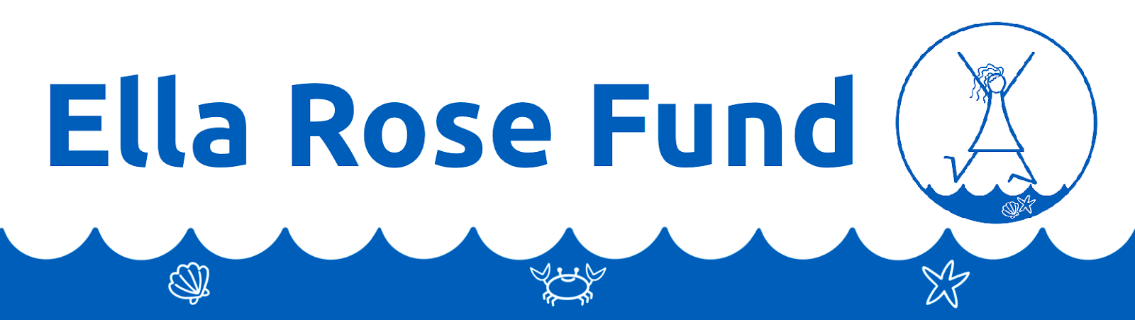 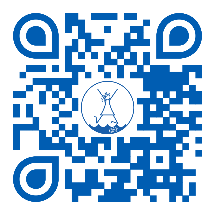 SPONSORSHIP FORMSPONSORSHIP FORMNameAddressAmountPAGE TOTALNameAddressAmountPAGE TOTAL